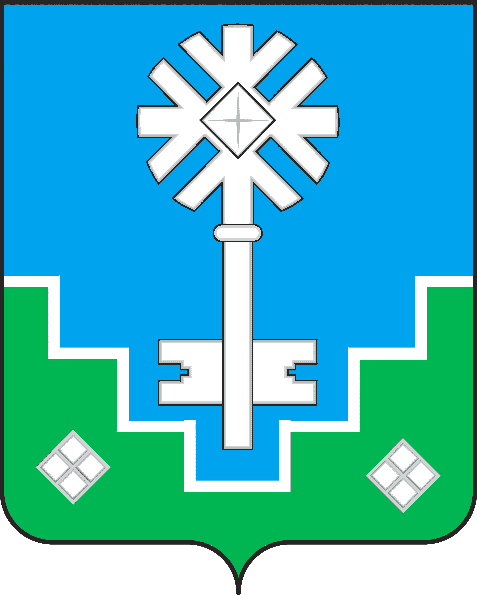 МУНИЦИПАЛЬНОЕ ОБРАЗОВАНИЕ «ГОРОД МИРНЫЙ»МИРНИНСКОГО РАЙОНА РЕСПУБЛИКИ САХА (ЯКУТИЯ)ГОРОДСКОЙ СОВЕТ САХА РЕСПУБЛИКАТЫН МИИРИНЭЙ ОРОЙУОНУН«МИИРИНЭЙ КУОРАТ» МУНИЦИПАЛЬНАЙ ТЭРИЛЛИИ КУОРАТЫН СЭБИЭТЭРЕШЕНИЕБЫhAAРЫЫ27.03.2013 										                № III – 4-9О законодательной инициативе в Государственное Собрание (Ил Тумэн) Республики Саха (Якутия) о внесении изменений в Закон Республики Саха (Якутия) «О реестре муниципальных должностей и должностей муниципальной службы в Республике Саха (Якутия) и соотношении должностей муниципальной службы и должностей государственной гражданской службы Республики Саха (Якутия)Заслушав и обсудив информацию председателя Контрольно-счетной палаты МО «Город Мирный» А.С. Ульчугачева, в целях приведения Закона Республики Саха (Якутия) от 26.12.2007 535-3 №1073-III «О реестре муниципальных должностей и должностей муниципальной службы в Республике Саха (Якутия) и соотношении должностей муниципальной службы и должностей государственной гражданской службы Республики Саха (Якутия)», руководствуясь ст.18.1 Закона Республики Саха (Якутия) от 10.07.2002 №35-3 №401-II «О государственном Собрании (Ил Тумэн) Республики Саха (Якутия)», п.2 ст.24 Устава МО «Город Мирный» Мирнинского района Республики Саха (Якутия), городской Совет                                                         РЕШИЛ:Одобрить проект Закона Республики Саха (Якутия) о внесении изменений и дополнений в Закон Республики Саха (Якутия) от 26.12.2007  535-3 №1073-III «О реестре муниципальных должностей и должностей муниципальной службы в Республике Саха (Якутия) и соотношении должностей муниципальной службы и должностей государственной гражданской службы Республики Саха (Якутия)» (приложение 1)Выйти с законодательной инициативой в Государственное Собрание (Ил Тумэн) Республики Саха (Якутия) о внесении изменений и дополнений в раздел 1 части II Реестра муниципальных должностей и должностей муниципальной службы в Республике Саха (Якутия) Закона Республики Саха (Якутия) от 26.12.2007 535-3 №1073-III «О реестре муниципальных должностей и должностей муниципальной службы в Республике Саха (Якутия) и соотношении должностей муниципальной службы и должностей государственной гражданской службы Республики Саха (Якутия)».Направить указанный в п.1 настоящего решения законопроект в Государственное Собрание (Ил Тумэн) Республики Саха (Якутия).Настоящее решение вступает в силу с момента принятия.Контроль исполнения настоящего решения возложить на комиссию по законодательству, правам граждан, местному самоуправлению (Белов В.А.).И.о. председателя городского Совета				                                               Ю.Б. МёдоваВнесен в порядке законодательной инициативы городским Советом МО «Город Мирный» Мирнинского района Республики Саха (Якутия)ЗаконРеспублики Саха (Якутия)О ВНЕСЕНИИ ИЗМЕНЕНИЙ В ЗАКОН РЕСПУБЛИКИ САХА (ЯКУТИЯ) ОТ 26.12.2007 535-3 №1073-III «О реестре муниципальных должностей и должностей муниципальной службы в Республике Саха (Якутия) и соотношении должностей муниципальной службы и должностей государственной гражданской службы Республики Саха (Якутия)»Принят Постановлением Государственного Собрания (Ил Тумэн) Республики Саха (Якутия) «____»________2013 г. №Статья 1 Внести в Закон Республики Саха (Якутия) от 26.12.2007 535-3 №1073-III «О реестре муниципальных должностей и должностей муниципальной службы в Республике Саха (Якутия) и соотношении должностей муниципальной службы и должностей государственной гражданской службы Республики Саха (Якутия)» следующие изменения:Статья 2Раздел 1 части II Дополнить новым абзацем следующего содержания:«Председатель Контрольно-счетного органа (в муниципальном образовании с численностью населения свыше 20 тысяч человек)»Раздел 5 части II Исключить Ведущая должность «Председатель контрольно-счетного органа (в муниципальном образовании с численностью населения свыше 20 тысяч человек)».Статья 3Настоящий закон вступает в силу по истечении десяти дней со дня его официального опубликования.Президент Республики Саха (Якутия)                                     Е. Борисовг Якутск«_____»___________2013 г.ФИНАНСОВО-ЭКОНОМИЧЕСКОЕ ОБОСНОВАНИЕПринятие настоящего Закона не повлечет за собой дополнительных финансовых затрат за счет государственного бюджета Республики Саха (Якутия).Приложение к проекту закона РС(Я) 	Принятие закона Республики Саха (Якутия) «О внесении изменений в Закон Республики Саха (Якутия) от 26.12.2007 535-3 №1073-III «О реестре муниципальных должностей и должностей муниципальной службы в Республике Саха (Якутия) и соотношении должностей муниципальной службы и должностей государственной гражданской службы Республики Саха (Якутия)» не повлечет за собой признание утратившими силу, изменению, дополнению или принятию иных законодательных актов РС(Я).